Publicado en Madrid el 16/09/2019 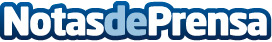 Seis citas musicales de entradas.com para los que se niegan a despedirse del veranoentradas.com propone séis citas musicales para intentar acabar con el estado semidepresivo y empezar con las pilas bien cargadasDatos de contacto:David Málaga91 781 25 06Nota de prensa publicada en: https://www.notasdeprensa.es/seis-citas-musicales-de-entradas-com-para-los Categorias: Nacional Viaje Música Sociedad Entretenimiento http://www.notasdeprensa.es